https://hmis.nhp.gov.in/#!/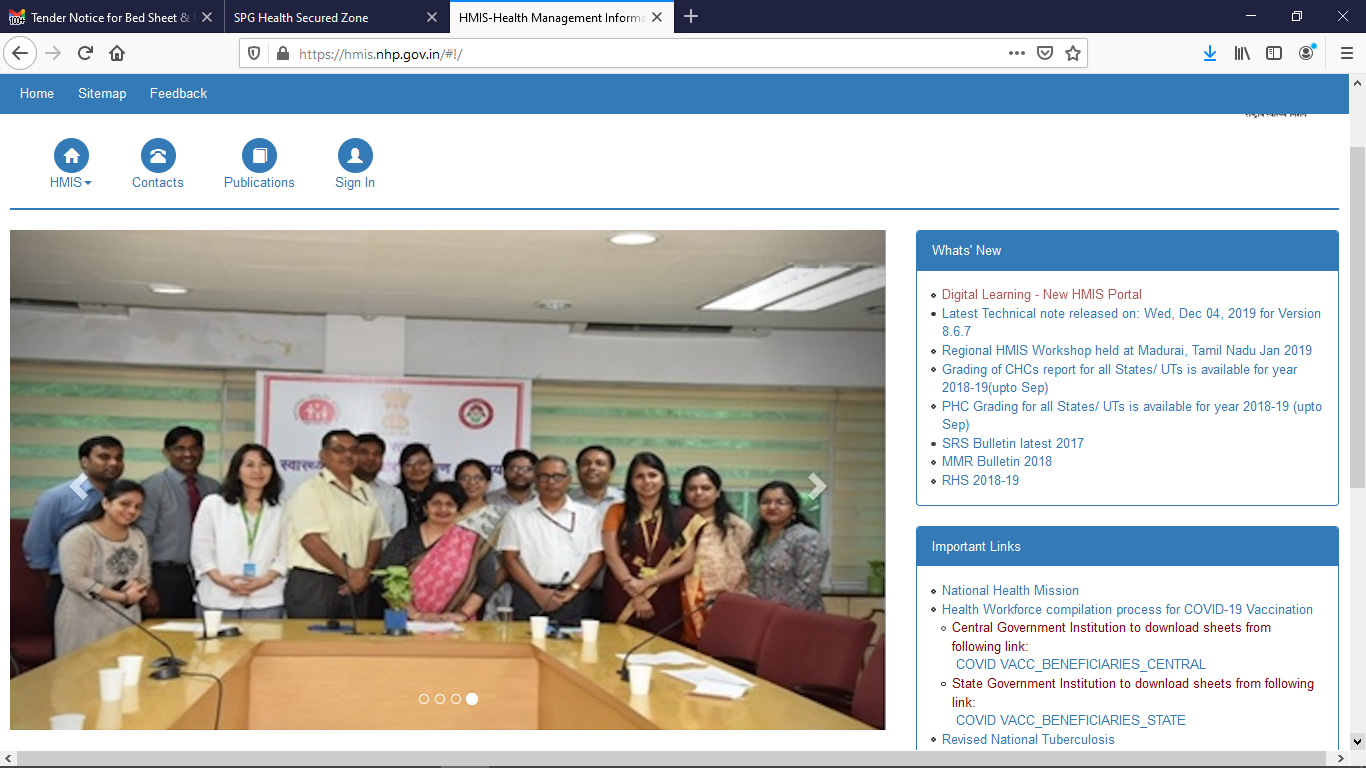 